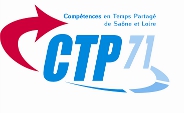 Compte-Rendu Réunion hebdomadaireVendredi 11 Mars 2022Antenne : MACONCompte-Rendu Réunion hebdomadaireVendredi 11 Mars 2022Antenne : MACONCompte-Rendu Réunion hebdomadaireVendredi 11 Mars 2022Antenne : MACONCompte-Rendu Réunion hebdomadaireVendredi 11 Mars 2022Antenne : MACONAdhérents Présents et cooptésAdhérents Présents et cooptésAdhérents Présents et cooptésExcusésExcusésExcusésDidier JoulinCorinne MoralésChristophe LucchettiRoselyne MeyerPascalGirardinSophie ParentLuc ChouletBernard BoulyClaudia RomanoAnimateur : P.GirardinAnimateur : P.GirardinAnimateur : P.GirardinAnimateur : P.GirardinRédacteur :   P.GirardinRédacteur :   P.GirardinSUJETSACTIONSQUIRemise à jour de la présentation de CTP 71 à de futurs nouveaux Adhérent(e)sRevue du diaporama, retour des validations et  remarquesPasser les modification à LucP. GirardinRevue de fonctionnement du site ctp71.comRendez-vous avec olivier maréchal, et Christophe Dechambre le 16 à 14 h 30P. Girardin + C.DechambreModule de formationVu des modules reçu à ce jour, revue, notamment du module compétencesTousPlan B pour réunion en absence PG.Revue du fichier suivi plan d’actionTousCompte rendu COMOP.Animation 22 Mars, contenu a préciser sur le site La croisée.?Animation 19 Avril, contenu transmis17 Mai, voir avec Virginie Durand si toujours OK14 Juin, voir contenu avec C. Dechambre.C.LucchettiB.BoulyP.GirardinP.GirardinPresentation pour entreprisesRevue fichier P.Schaal a faireP.Girardin pour diffusionComment partager tous ces fichiers ?One driveLucProspectionZone àdéfinir par ChristopheC/Lucchetti et D.JoulinPrésentation pôle emploi31 Mars à 9 h 30P.Girardin+C.LucchettiProchaines réunions : Le vendredi 18 Mars : à 10h à La CROISEE25 mars, pas dispo.1er avril AG a Le CreusotTousDiffusion du CRMembres du CA